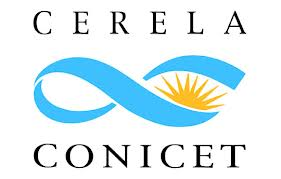 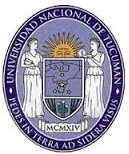 Curso de PostgradoINMUNONUTRICIÓN INTERACCIÓN NUTRICIÓN-INMUNIDAD EN LA PREVENCIÓN Y EL DESARROLLO DE PATOLOGÍAS CRÓNICAS CERELA-CONICET-UNTFecha: 30 de Mayo al 03 de JunioHorario: martes a viernes de 9 a 13 y de 14 a 18 h- sábado de 9 a 13 h.Lugar de realización: Centro de Referencia para Lactobacilos (CERELA), Chacabuco 145. CP 4000. Tucumán.Docente Responsable: Dra. María Paola Gauffin Cano.Coordinador: Dra. Romina Ross.Duración del Curso: 40 horas.Modalidad: Teórico con evaluación finalDestinados a: Graduados en Biotecnología, Ciencia y Tecnología de los Alimentos, Biología, Química, Bioquímica, Farmacia, Nutrición y carreras afines.Arancel:$850Cupo: máximo de 40 alumnos OBJETIVOS:La Inmunonutriciónes un área de conocimiento emergente y transversal que estudia la interacción entre la nutrición y la inmunidad y evaluando cambios metabólicos y de esta manera previene sus consecuencias.Se pretende profundizar en el conocimiento de esta ciencia nueva y de los mecanismos involucrados en la interacción entre la nutrición y la inmunidad, en la preservación de la salud y la prevención y desarrollo de diversas patologías crónicas.SÍNTESIS TEMÁTICA DEL CONTENIDO:Martes 30 de Mayo- 9:00 a 13:00 hMódulo I:Generalidades del sistema inmune-Sistema inmune, sus protagonistas y funciones-Dra. SilviaInés Cazorla (UNT-CERELA-CONICET).-Inmunidad de mucosas características generales. Mucosa intestinal- Dra. María Carolina Maldonado Galdeano(UNT- CERELA-CONICET).-Interrelaciones entre sistema inmune intestinal, microbiota y tolerancia oral- Dra.Gabrieladel Valle Perdigón.(UNT- CERELA-CONICET).Martes 30 de Mayo- 14:00 a 18:00 hMódulo II:Nutrición y Sistema Inmune-Biotransformación de selenio por bacterias lácticas: Usos en salud y nutrición- Dra. MicaelaPescuma(CERELA-CONICET).-Uso de bacterias lácticas productoras de vitaminas para prevenir deficiencias y como nuevos tratamientos anti-inflamatorios –Dr. Jean Guy Joseph LeBlanc(CERELA-CONICET).-Lípidos bioactivos moduladores de la respuesta inmune– Dra. Carina Paola Van Nieuwenhove.(UNT- CERELA-CONICET).Miércoles31 de Mayo- 9:00 a 13:00Módulo II: Nutrición y Sistema Inmune-Esterasas de bacterias lácticas como generadoras de compuestos antioxidantes. Dra. María Claudia AbeijonMukdsi.(UNSTA-CERELA-CONICET).-Alimentos funcionales: probióticos.– Dra. Gloria Romina Ross.(UNSTA-UNT-CONICET).-Mecanismos moleculares de la actividad anti-inflamatoria de probióticos: Vía de señalización- DraAna VirginiaRodriguez(CERELA-CONICET).Miércoles 31 de Mayo- 14:00 a 18:00 hMódulo III:Inmunonutrición en diferentes estados patológicos. Estrategias alternativas para sutratamiento y /o prevención -Síndrome metabólico. Del triunvirato al octeto ominoso. – Dra. Elizabeth Herrera (CID: Centro Integral de Diabetes).-Interrelación entre la pérdida de peso y la composición de la microbiota intestinal en adolescentes con sobrepeso.- Dra. Yolanda Arlette Santacruz López (Centro de Biotecnología FEMSA Tecnológico Monterey, México).-Probióticos y obesidad, evidencia científica.- Dr. Mario Emanuel FabersaniMarrades (UNT-FONCYT)Jueves 1 de Junio- 9:00 a 13:00 hMódulo III:Inmunonutrición en diferentes estados patológicos. Estrategias alternativas para sutratamiento y /o prevención -Efecto protector de Bifidobacteriumpseudocatenulatum CECT7765 frente a la translocación bacteriana en un modelo experimental de cirrosis.- Dra. Yolanda Arlette Santacruz López(Centro de Biotecnología FEMSA Tecnológico Monterey, México).-Productos naturales y su influencia en biomarcadores del síndrome metabólico– Dr. Sebastián Torres (INBIOFIV-CONICET). - Diabetes mellitus y Yacón: una amarga enfermedad con una dulce propuesta terapéutica.– Dra. Stella Maris Honoré (INSIBIO-CONICET).Jueves 1 de Junio- 14:00 a 18:00 hMódulo III:Inmunonutrición en diferentes estados patológicos. Estrategias alternativas para sutratamiento y /o prevención-Enfermedad celíaca y otros trastornos relacionados al gluten. Dra. Cecilia Legorburu (UNT).-Bacterias lácticas, una alternativa para el mejoramiento de dietas libre de gluten y deficiencias nutricionales en pacientes celíacos-Dra. Graciela Rollán(CERELA-CONICET).-Lactobacilluscasei y su capacidad para modular la interacción inflamación-coagulación – Dra. Ana Cecilia Haro (UNT-CONICET).Viernes 2 de Junio- 9:00 a 14:00 hMódulo III:Inmunonutrición en diferentes estados patológicos. Estrategias alternativas para sutratamiento y /o prevención-Probióticos y hematopoyesis: nuevas estrategias para mejorar la inmunidad de huéspedes inmunocomprometidos. – Dra.María Susana Salva(CERELA-CONICET).-Microorganismos beneficiosos en la prevención de infecciones virales en poblaciones de alto riesgo.-Dr. JulioCésarVillena(CERELA-CONICET).-Bacterias lácticas y productos fermentados como adjuntos de tratamientos para ciertos tipos de cáncer y sus metástasis– Dra.María Alejandrade Moreno(CERELA-CONICET).Viernes 2 de Junio- 14:00 a 18:00 hMódulo III:Inmunonutrición en diferentes estados patológicos. Estrategias alternativas para sutratamiento y /o prevención-Examen evaluativo escrito Sábado3 de Junio- 9:00 a 14:00hMódulo IV:Innovación y transferencia tecnológica-Instrumentos para la vinculación y transferencia tecnológica. Lic. Silvia Eliana Sarris(CCT-CONICET).-Bacterias Lácticas desde una perspectiva industrial: aplicaciones, procesos
y transferenciaDra. María Inés Torino(CERELA-CONICET).INFORMES E INSCRIPCIÓN: Dra. Paola Gauffin Cano: pgauffin@cerela.org.arDra. Romina Ross: romiross23@yahoo.com.ar